ПРОЕКТАДМИНИСТРАЦИЯ БУЛУКТИНСКОГО СЕЛЬСКОГОМУНИЦИПАЛЬНОГО ОБРАЗОВАНИЯРЕСПУБЛИКИ КАЛМЫКИЯ359045, РК, Приютненский район, п.Бурата, ул.Комсомольская,  13 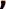 Телефон: 884736-95-4-12, bulukta08@mail.ruРАСПОРЯЖЕНИЕот «__» ________ 2022   г	                       № 	                                                пос. БуратаО выявлении правообладателя ранее учтенного объекта недвижимости В соответствии со статьей 69.1 Федерального закона от 13 июля 2015 года  № 218-ФЗ «О государственной регистрации недвижимости»: Признать выявленным в качестве правообладателя, владеющего объектом недвижимости на праве собственности в отношении жилого помещения с кадастровым номером 08:07:190102:283, общей площадью 72,4 кв.м., расположенном по адресу: Республика Калмыкия, Приютненский район, п. Нарын, ул. Мира, д. 3, кв. 3, Дроботову Елену Васильевну, 19.12.1992 года рождения, место рождения: п. Бурата, Приютненский район, Республика Калмыкия, паспорт гражданина Российской Федерации серия 8512  № 475597, выдан 28.03.2013 г., код подразделения 080-008, СНИЛС 151-621-907 39, проживающий (зарегистрирован по месту жительства) по адресу: Республика Калмыкия, Приютненский район, п. Нарын, ул. Мира, д. 3, кв.3. Указанное в пункте 1 настоящего распоряжения жилое помещение не прекратило существование, что подтверждается актом осмотра от 28.10.2022 № 1 (прилагается). Жилое помещения с кадастровым номером 08:07:190102:283 и жилое помещение с кадастровым номером 08:07:190102:284, расположенные по адресу: Республика Калмыкия, Приютненский район, п. Нарын, ул. Мира, д. 3, кв. 3 и Республика Калмыкия, Приютненский район, п. Нарын, ул. Мира, д. 3, кв. 4 объеденены в одно жилое помещение с кадастровым номером 08:07:190102:283, адрес: Республика Калмыкия, Приютненский район, п. Нарын, ул. Мира, д. 3, кв. 3, общей площадью 72,4 кв.м.Ведущему специалисту администрации БСМО РК осуществить действия по внесению необходимых изменений в сведения Единого государственного реестра недвижимости.Контроль за исполнением настоящего распоряжения возлагаю на себя.Глава Булуктинского СМО РК(ахлачи)                                                                                       М.С. Муджикова